DE PROPOSITION D'ÉVÉNEMENT MODÈLE 			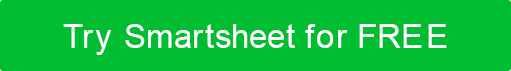 Nom de l'entrepriseNom de l'entrepriseLogo de l'entrepriseQUI SOMMES-NOUS Entrez les informations ici.Entrez les informations ici.Entrez les informations ici.POURQUOI NOUS SOMMES LA SOLUTION QU'IL VOUS FAUTPourquoi nos services conviennent le mieux à l'événementPourquoi nos services conviennent le mieux à l'événementPourquoi nos services conviennent le mieux à l'événementSERVICES OFFERTS• Énumérez les offres de services et les fonctionnalités ici.• Énumérez les offres de services et les fonctionnalités ici.• SERVICES OFFERTS• • • SERVICES OFFERTS• • • PORTÉE DES TRAVAUXCe que nous allons accomplirCe que nous allons accomplirCe que nous allons accomplirCHEFS D'ÉQUIPE PROPOSÉSInclure une description de l'expérience de l'événement d'équipe. Inclure comment la relation sera gérée et les attentes satisfaites et qui fournira X types de services, de ressources, etc.Inclure une description de l'expérience de l'événement d'équipe. Inclure comment la relation sera gérée et les attentes satisfaites et qui fournira X types de services, de ressources, etc.Inclure une description de l'expérience de l'événement d'équipe. Inclure comment la relation sera gérée et les attentes satisfaites et qui fournira X types de services, de ressources, etc.ENGAGEMENT ENVERS LA QUALITÉInclure autant d'informations sur les attentes en matière de performance, etc.Inclure autant d'informations sur les attentes en matière de performance, etc.Inclure autant d'informations sur les attentes en matière de performance, etc.EXIGENCES PARTICULIÈRESLicences, permis, assurances, etc.Licences, permis, assurances, etc.Licences, permis, assurances, etc.RÉSUMÉ DE L'ÉVÉNEMENTExpliquez comment vous travaillerez pour donner vie à la vision du client pour l'événement.Expliquez comment vous travaillerez pour donner vie à la vision du client pour l'événement.Expliquez comment vous travaillerez pour donner vie à la vision du client pour l'événement.CALENDRIERFournir une chronologie des étapes de planification menant à l'événement et une chronologie de l'événement.Fournir une chronologie des étapes de planification menant à l'événement et une chronologie de l'événement.Fournir une chronologie des étapes de planification menant à l'événement et une chronologie de l'événement.PRIX / PAIEMENTVue d'ensemble de la structure des prix et des conditions de paiement Vue d'ensemble de la structure des prix et des conditions de paiement Vue d'ensemble de la structure des prix et des conditions de paiement NOM DE L'ÉVÉNEMENTDATE DE L'ÉVÉNEMENTHEURE DE L'ÉVÉNEMENTLIEUEMPLACEMENTNOMBRE D'INVITÉSTHÈMEMESSAGES CLÉSOBJECTIFS DE L'ÉVÉNEMENTCOÛT ESTIMATIF DES FRAISDétaillez les coûts par heure pour des services tels que la gestion de projet, l'approvisionnement des sites et des fournisseurs, la mise en place de l'événement, l'inscription et la coordination sur site, la conclusion, etc. Répertoriez le coût par heure et le nombre d'heures par tâche.ESTIMATION DES COÛTS DURSÉnumérez les détails du coût par emploi, tels que la location de lieux, la restauration, la signalisation, la publicité, les cadeaux, les photographes, l'audiovisuel, le divertissement, la mise en scène, etc. TOTAL ESTIMÉSIGNATURESPLANIFICATEURS D'ÉVÉNEMENTSCLIENTSIGNATURESPLANIFICATEURS D'ÉVÉNEMENTSNOM IMPRIMÉCLIENTNOM IMPRIMÉSIGNATURESPLANIFICATEURS D'ÉVÉNEMENTSCLIENTSIGNATURESPLANIFICATEURS D'ÉVÉNEMENTSSIGNATURECLIENTSIGNATURESIGNATURESPLANIFICATEURS D'ÉVÉNEMENTSCLIENTSIGNATURESPLANIFICATEURS D'ÉVÉNEMENTSDATECLIENTDATEDÉMENTITous les articles, modèles ou informations fournis par Smartsheet sur le site Web sont fournis à titre de référence uniquement. Bien que nous nous efforcions de maintenir les informations à jour et correctes, nous ne faisons aucune déclaration ou garantie d'aucune sorte, expresse ou implicite, quant à l'exhaustivité, l'exactitude, la fiabilité, la pertinence ou la disponibilité en ce qui concerne le site Web ou les informations, articles, modèles ou graphiques connexes contenus sur le site Web. Toute confiance que vous accordez à ces informations est donc strictement à vos propres risques.